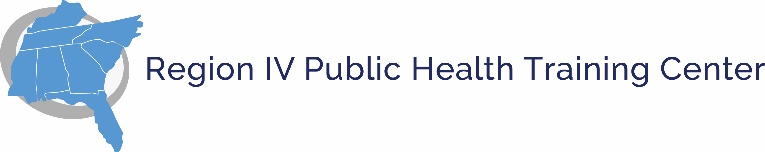 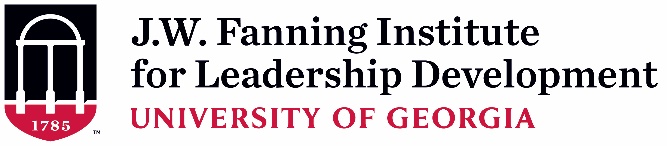 Supervisor Endorsement Form (Rev. 4-26-2024)(To be completed and signed by Applicant’s Supervisor)As the supervisor of                                                                     , I have read the description and participant expectations of the 2024-2025 Region IV Public Health & Primary Care (PHPC) Leadership Institute. If the applicant is selected, I agree to all of the following: I will allow time off from regularly assigned duties for her/him/they to participate in all required activities of the 8-month PHPC Leadership Institute experience including: (~ 40 total hours)In-person opening retreat (Oct 15-17, 2024; if travel is not safe, there will be a virtual opening retreat 3 hours each day from Oct 15-17, 2024)Six virtual sessions (est. 13 hours).  Intersession activities (est. 15 hours)I will encourage the participant’s use and sharing of newly developed knowledge, skills, attitudes, and competencies in her/his work.In what ways do you hope this applicant’s participation will benefit your team or organization?Print or Type Supervisor Contact Information: Name: Position/Title: Organization Name: E-mail Address:Telephone Number: Signature: ______________________________________________ Date: ________A typed signature is acceptable.Time PeriodActivityJune 24, 2024Application DeadlineBy end of July 2024Selection NotificationsSeptember 11, 2024, 10-11:30 am ETVirtual OrientationOctober 15-October 17, 2024*In-person PHPC LI Retreat *If travel is not safe, Virtual October 15– October 17, 2024 (3 hours each day)November 2024-March 2025Thursdays @ 10-12:00 pm ETVirtual Sessions: Nov 14, Dec 12, Jan 16, Feb 13, March 13April 17, 2025, 10-1 pm ETFinal Virtual Session:  Report, Reflect, Graduate